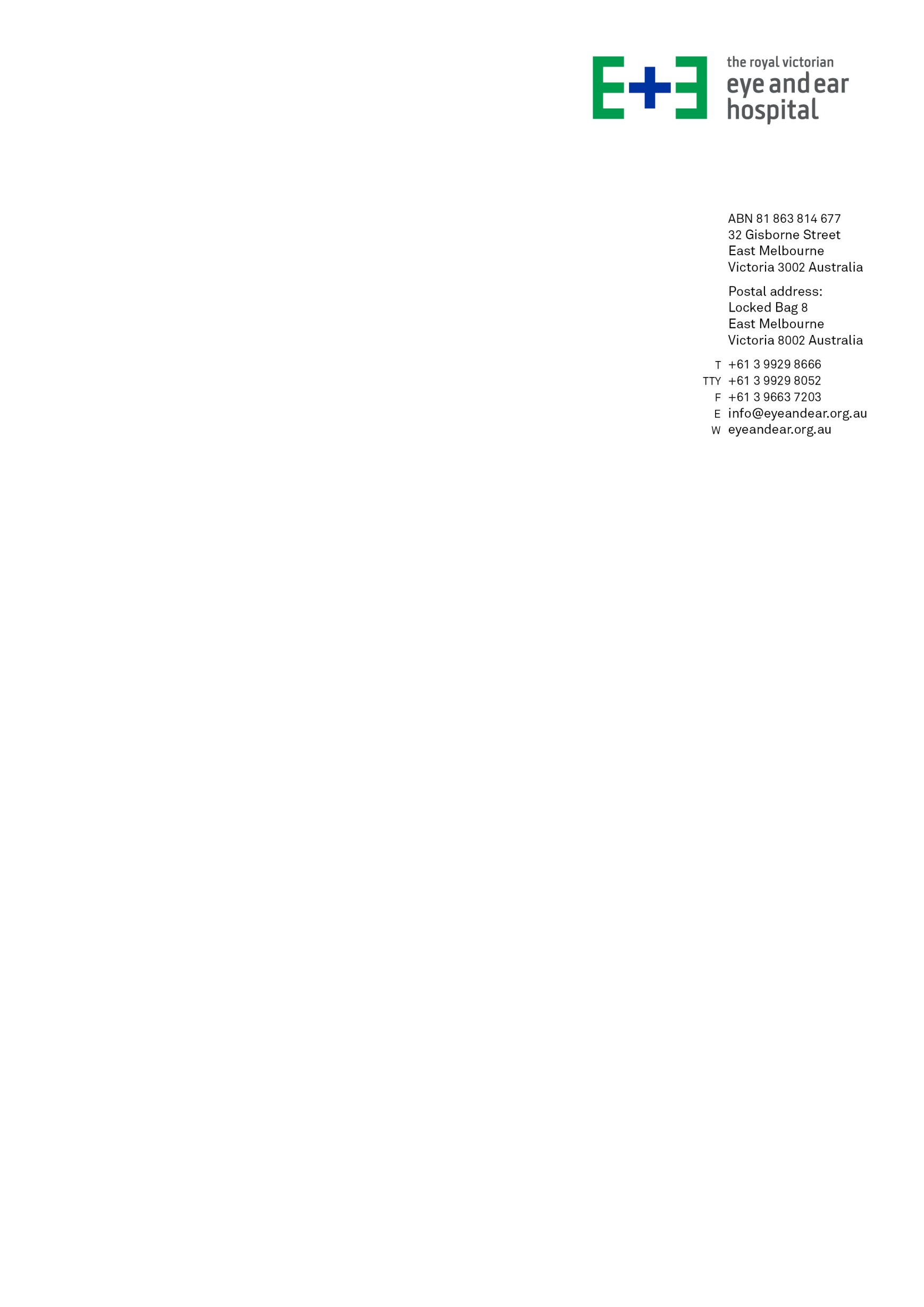 MEDICAL STUDENT APPLICATIONFOR QUALITY ASSURANCE/CLINICAL AUDIT PURPOSES Please complete All sections in block CAPITALSPERSONAL:SURNAME:  __________________________	FIRST NAME:  _______________________________ADDRESS:   ________________________________________________________________________________________________________________________________________________________CONTACT NUMBER:  _____________________________EMAIL.ADDRESS:_______________________________________________________DATE OF BIRTH:  __________________________	GENDER:  __________________________EMERGENCY CONTACT DETAILSCONTACT NAME:  ________________________ 	RELATIONSHIP TO YOU:  ___________________CONTACT NUMBER:  _______________________	EMAIL:  _________________________________ACADEMIC:WHICH UNIVERSITY/MEDICAL SCHOOL DO YOU ATTEND? (Include Address) _______________________________________________________________________________________________	PRESENT YEAR OF STUDY: __________	YEAR & MONTH OF GRADUATION: ________________QUALITY ASSURANCE/AUDIT DETAILS:EYE AND EAR SUPERVISOR:	___________________________ 		 PROJECT TITLE:	_______________________________________________________________________________________________________________________________________________HAS THE QA/AUDIT BEEN APPROVED BY THE EYE AND EAR HEAD OF UNIT?	Yes		No HAS THE QA/AUDIT BEEN ENDORSED BY THE EYE AND EAR RESEARCH OFFICE?	Yes		No 	IF YES, PLEASE STATE RESEARCH OFFICE REFERENCE NUMBER:	___________________DURATION (INCLUDE START AND COMPLETION DATE):  ___________________________________APPLICANT’S DECLARATION:Declaration by ApplicantI agree to:keep confidential all information and data that relates to individuals involved in audit projects. I shall not make any direct copy of participants’ records;keep confidential any information concerning persons or events that comes to my attention at the Royal Victorian Eye and Ear Hospital. Such information includes anything relating to the audit above, and any other information which I hear, see or read during my time at the hospital;only use data collected for the audit for which approval has been given;maintain security procedures for the protection of privacy.
Applicant’s Signature: ____________________________EYE AND EAR SUPERVISOR’S AUTHORISATION:Supervisor’s Name:	_________________________________________Supervisor’s Signature:	________________________________	Date: ______________________EYE AND EAR HEAD OF UNIT’S AUTHORISATION:Clinic/Department:  ___________________________________________Head of Unit’s Name:	_________________________________________Head of Unit’s Signature:	________________________________	Date: ____________________Please return the completed application form with:a copy of your Resume or Curriculum Vitae (CV)a signed Eye and Ear Hospital Confidentiality Agreementa recent (no older than 3 months) National Police Checka copy of your Immunisation History Certificate (covid and influenza vaccinations are mandatory for working in clinical areas of the hospital)